北海道地区私立大学図書館協議会 2019年度第1回業務研究会「震災訓練プログラムsaveMLAKメソッド」体験研修大震災状況シミュレーション訓練シナリオ（ 北海学園大学附属図書館 本館版）発生日時	2019年7月19 日（金） 14：15発生場所	北海道地方、札幌市　　　　　　　　　　　　　　　　発生内容	想定地震			：　内陸型（活断層）地震地震の規模		：　マグニチュード6.7市内の最大震度		： 7図書館がある地域の震度	： 6強～6弱　　　　　	津波の可能性		： なし訓練状況図書館概況職員		： 事務長1名、係長1名、主任2名、書記1名特定事務員6名、カウンター業務委託3名　利用者数	： 2,477名　/　日（2018年7月）蔵書規模	： 開架 約120,000冊、閉架 約840,000冊図書館面積	： 6,000.7㎡（1～4階）　※4階(ラーニングコモンズ)は図書館外施設だが図書館管轄。図書館施設	：　4階建て　（1987年設立、築32年、耐震性あり）図書館常備品	： 懐中電灯　（計17本 ： 2階受付カウンターに3本、職員各自１本ずつ保有）一時避難場所	： 北海高校サッカーグラウンド（隣接する野球場と合わせて数千人は収容可能）避難所概況避難所	： 北海高校体育館、北海学園札幌高校体育館収容可能人数	： 数千人設備		： 浄水タンク（52㎡）、トイレ（断水していなければ北海学園内のトイレは災害時でも使用可）備蓄品	： なし進行班編成1班 5名、または6名 （計7班）資料 （地図、ハザードマップ、自治体の被害想定、防災マニュアル等）別紙： 北海学園大学キャンパスマップ & 北海学園大学図書館フロアマップ北海学園大学避難経路図ハザードマップ（札幌市地図情報サービス （https://www.sonicweb-asp.jp/sapporo/） からダウンロード）・ 札幌市 震度 北海学園大学付近・ 札幌市 洪水ハザードマップ 豊平川 北海学園大学付近・ 札幌市 建物全壊率 北海学園大学付近・ 札幌市 液状化危険度 北海学園大学付近北海学園大学の位置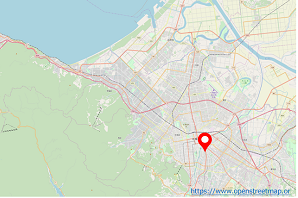 震度地域（主要部のみ記載）震度7震源に近い中央区、北区、西区、手稲区など市域西側の一部震度6強中央区、北区、西区、手稲区、白石区、厚別区、豊平区、清田区、震度6弱中央区、北区、西区、手稲区、白石区、厚別区、豊平区、清田区、南区時間目安内容14:00～14:2020分研修・訓練の説明14:20～15:4080分体験編【震災訓練】15:40～15:5515分振り返りと共有